ALLEGATO SCHEDA ADOMANDA DI ISCRIZIONE ALLA SCUOLA DELL’INFANZIAAl Dirigente scolastico del _______________________________________________________________________	(denominazione dell’istituzione scolastica)_l_ sottoscritt _______________________________________________________________________ in qualità di	(cognome e nome)	 genitore/esercente la responsabilità genitoriale	 tutore	 affidatario,CHIEDEl’iscrizione del__ bambin_ _______________________________________________________________________	(cognome e nome)alla scuola dell’infanzia _________________________________________________________ per l’a. s. 2021-2022	(denominazione della scuola)CHIEDE di avvalersi,sulla base del piano triennale dell’offerta formativa della scuola e delle risorse disponibili, del seguente orario:	orario ordinario delle attività educative per 40 ore settimanali oppure	orario ridotto delle attività educative con svolgimento nella fascia del mattino per 25 ore settimanaliCHIEDE altresì di avvalersi:	dell’anticipo (per i nati entro il 30 aprile 2019) subordinatamente alla disponibilità di posti e alla precedenza dei nati che compiono tre anni entro il 31 dicembre 2021.In base alle norme sullo snellimento dell’attività amministrativa, consapevole delle responsabilità cui va incontro in caso di dichiarazione non corrispondente al vero,DICHIARA che_l_ bambin_ ____________________________________________________   __________________________	(cognome e nome)	(codice fiscale)è nat_ a _______________________________________________________ il __________________________	(luogo)	(data)è cittadino	 italiano	 altro (indicare nazionalità) ______________________________________è residente a _______________________________ (prov.) _____ Via/piazza _______________________ n.___tel.: _________________ cell.: ___________________ email: ________________________________________la propria famiglia convivente è composta, oltre al_ bambin_, da (informazioni raccolte in quanto funzionali alla compilazione degli elenchi per le elezioni degli Organi Collegiali):_______________________________   ______________________________   __________________________	Cognome e Nome	Data e Luogo di nascita	Grado di parentela_______________________________   ______________________________   __________________________	Cognome e Nome	Data e Luogo di nascita	Grado di parentela_______________________________   ______________________________   __________________________	Cognome e Nome	Data e Luogo di nascita	Grado di parentela_______________________________   ______________________________   __________________________	Cognome e Nome	Data e Luogo di nascita	Grado di parentela_______________________________   ______________________________   __________________________	Cognome e Nome	Data e Luogo di nascita	Grado di parentelaFirma di autocertificazione* ______________________________________________________________________(Legge127 del 1997, d.P.R. 445 del 2000) da sottoscrivere al momento della presentazione della domanda alla scuola* Alla luce delle disposizioni del codice civile in materia di filiazione, la richiesta di iscrizione, rientrando nella responsabilità genitoriale, deve essere sempre condivisa dai genitori. Qualora la domanda sia firmata da un solo genitore, si intende che la scelta dell’istituzione scolastica sia stata condivisa.Il sottoscritto, presa visione dell’informativa resa dalla scuola ai sensi dell’articolo 13 del Regolamento (UE) 2016/679 del Parlamento europeo e del Consiglio del 27 aprile 2016 relativo alla protezione delle persone fisiche con riguardo al trattamento dei dati personali, nonché alla libera circolazione di tali dati (reperibile nel sito web dell’Istituto al link https://www.ic-ariano-polesine.edu.it/privacy), dichiara di essere consapevole che la scuola presso la quale il bambino risulta iscritto può utilizzare i dati contenuti nella presente autocertificazione esclusivamente nell’ambito e per i fini istituzionali propri della Pubblica Amministrazione (decreto legislativo 30.6.2003, n. 196 e successive modificazioni, Regolamento (UE) 2016/679).Data	Presa visione*__________________	____________________________________________________________________	__________________________________________________* Alla luce delle disposizioni del codice civile in materia di filiazione, la richiesta di iscrizione, rientrando nella responsabilità genitoriale, deve essere sempre condivisa dai genitori. Qualora la domanda sia firmata da un solo genitore, si intende che la scelta dell’istituzione scolastica sia stata condivisa. ALLEGATO SCHEDA BMODULO PER L’ESERCIZIO DEL DIRITTO DI SCEGLIERE SE AVVALERSI O NON AVVALERSIDELL’INSEGNAMENTO DELLA RELIGIONE CATTOLICAAlunno ______________________________________________________________________________________Premesso che lo Stato assicura l’insegnamento della religione cattolica nelle scuole di ogni ordine e grado in conformità all’Accordo che apporta modifiche al Concordato Lateranense (art. 9.2), il presente modulo costituisce richiesta dell’autorità scolastica in ordine all’esercizio del diritto di scegliere se avvalersi o non avvalersi dell’insegnamento della religione cattolica.La scelta operata all’atto dell’iscrizione ha effetto per l’intero anno scolastico cui si riferisce e per i successivi anni di corso in cui sia prevista l’iscrizione d’ufficio, fermo restando, anche nelle modalità di applicazione, il diritto di scegliere ogni anno se avvalersi o non avvalersi dell’insegnamento della religione cattolica.Scelta di avvalersi dell’insegnamento della religione cattolica	Scelta di non avvalersi dell’insegnamento della religione cattolica	Data	Firma*__________________	____________________________________________________________________	__________________________________________________*Alla luce delle disposizioni del codice civile in materia di filiazione, la scelta, rientrando nella responsabilità genitoriale, deve essere sempre condivisa dai genitori. Qualora la domanda sia firmata da un solo genitore, si intende che la scelta sia stata comunque condivisa. Data ___________________Scuola _____________________________________________ Sezione _____________Art. 9.2 dell’Accordo, con protocollo addizionale, tra la Repubblica Italiana e la Santa Sede firmato il 18 febbraio 1984, ratificato con la legge 25 marzo 1985, n. 121, che apporta modificazioni al Concordato Lateranense dell’11 febbraio 1929:“La Repubblica Italiana, riconoscendo il valore della cultura religiosa e tenendo conto che i principi del cattolicesimo fanno parte del patrimonio storico del popolo italiano, continuerà ad assicurare, nel quadro delle finalità della scuola, l’insegnamento della religione cattolica nelle scuole pubbliche non universitarie di ogni ordine e grado.Nel rispetto della libertà di coscienza e della responsabilità educativa dei genitori, è garantito a ciascuno il diritto di scegliere se avvalersi o non avvalersi di detto insegnamento.All’atto dell’iscrizione gli studenti o i loro genitori eserciteranno tale diritto, su richiesta dell’autorità scolastica, senza che la loro scelta possa dar luogo ad alcuna forma di discriminazione”.N.B. I dati rilasciati sono utilizzati dalla scuola nel rispetto delle norme sulla privacy, previste dal d.lgs. 196 del 2003 e successive modificazioni e dal Regolamento (UE) 2016/679 del Parlamento europeo e del Consiglio.P. s. se si scegli di non avvalersi dell’insegnamento della religione cattolica, andrà compilata la Scheda C ed inviata a scuola tra il 31 maggio e il 30 giugno 2021. 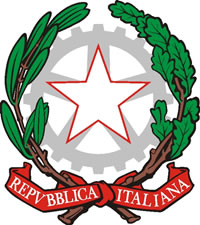 ISTITUTO COMPRENSIVO DI ARIANO NEL POLESINEScuola dell’Infanzia, primaria, secondaria dei Comuni di Ariano e Corbola 45012 ARIANO NEL POLESINE (RO)via Mantovani, 23 -  tel. 042671078 - Fax 042673204Cod.Fisc. 90009740292 - Cod. Scuola ROIC80100Ae-mail roic80100a@istruzione.it – posta cert  roic80100a@pec.istruzione.itwww.ic-ariano-polesine.edu.it cod. univoco fatturazione UF85VXISTITUTO COMPRENSIVO DI ARIANO NEL POLESINEScuola dell’Infanzia, primaria, secondaria dei Comuni di Ariano e Corbola 45012 ARIANO NEL POLESINE (RO)via Mantovani, 23 -  tel. 042671078 - Fax 042673204Cod.Fisc. 90009740292 - Cod. Scuola ROIC80100Ae-mail roic80100a@istruzione.it – posta cert  roic80100a@pec.istruzione.itwww.ic-ariano-polesine.edu.it cod. univoco fatturazione UF85VX